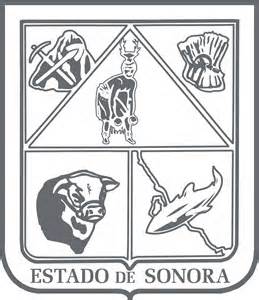                  GOBIERNO DEL ESTADO DE SONORA          	      17-SRH-P14-F01/REV.01            DESCRIPCIÓN DE PUESTO											ID: 1101-005OBJETIVO	RESPONSABILIDADES	RELACIONESMEDIDORES DE EFICIENCIADATOS GENERALES DEL PERFILGrado de estudios	Grado de estudios requerido y deseable.	Requerido:  	Deseable:   ¿El puesto requiere alguna especialización académica?	Carrera:	    	Área:	    Comunicación, Periodismo, Análisis Estadístico, Economía¿El puesto requiere experiencia laboral?La experiencia laboral requerida.• 2 años en áreas relacionadas al análisis de contenido, elaboración y edición de textos y/o economía.¿La ejecución del puesto requiere del conocimiento del inglés o algún otro idioma?Grado de dominio del idioma inglés¿La ejecución del puesto requiere del conocimiento de manejo de computadora?Nivel de conocimientos de computación.¿Qué nivel de habilidad de trato con personas requiere el puesto?Habilidad de trato con personas.¿Cuál es el nivel de la responsabilidad gerencial necesaria?Nivel de responsabilidad gerencial¿Cuál es el resultado esencial del puesto?El resultado esencial del puesto y el resultado secundario más importante.En primer lugar: 
En segundo lugar:  En relación al servicio a la comunidad y a los objetivos sociales y políticos del Gobierno del Estado, su puesto:Orientación del puesto.Manejo de personal requeridoNúmero de personas a cargo del titular del puestoRecursos financieros a su cargo(M = 000; MM = 000,000 de pesos anuales)¿Si maneja recursos financieros, su responsabilidad sobre ellos es?Tipo de responsabilidad sobre los recursos financieros que maneja.Tipo de Análisis PredominanteMarco de actuación y supervisión recibidaDATOS DE APROBACIÓN	        Información provista por:		Información aprobada por:	DATOS GENERALES		DATOS GENERALES		DATOS GENERALES		DATOS GENERALES	Título actual del puesto funcional:Análisis y Generación de ContenidoDependencia/Entidad:Secretaría de Economía     Área de adscripción:Oficina del Titular de la SecretariaReporta a:Secretario de Economía Puestos que le reportan:Ninguno1.–Análisis de contenido publicado en medios de comunicación para identificar tendencias de contexto general y temas de interés para la Secretaría.2.-Documentación para elaboración de mensajes para el Secretario.3.-Documentación para elaboración de agenda de riesgo para la Secretaría y preparación de líneas de comunicación.4.-Coordinar acciones con Enlace de Comunicación para el manejo de temas.5.-Integración de carpetas informativas para eventos y giras de trabajo del Secretario.6.-Elaboración de mensajes y presentaciones para las participaciones del Secretario en eventos y reuniones.7.-Elaboración de documentos especiales a petición del Secretario.8.-Elaboración de tarjetas informativas sobre temas de coyuntura para el Secretario.9.-Elaboración de líneas de comunicación para fichas de eventos y agenda de riesgo.10.-En coordinación con Enlace de Comunicación, preparar contenido para acciones de difusión, respuestas a información publicada y para envíos a medios.Internas:a) –  Secretario, para acordar los textos y presentaciones a elaborarb) –  Secretario particular para conocer la agenda y preparar materialc) –  Asistente del Secretario para integrar carpetas informativasd) –  Enlace de Comunicación, para acordar líneas discursivas, presentaciones y material para entrevistase) –  Encargado de Estadísticas para recopilar información para la elaboración de documentosf) –  Titulares y personal de dependencias y organismos, para preparar carpetas informativas, discursos y material necesario para eventos que involucren al SecretarioExternas:a) –INEGI, para recabar información estadística.1.–No. De asuntos turnados/No. De asuntos atendidos2.-Presentación de informesSexo:Estado Civil:Edad:Entre 25 a 60 años. Nombre : Nombre :    Cargo :Análisis y Generación de Contenido    Cargo :Secretario de Economía